Договор № РЮ-6/______/20____/РКоб оказании услугАО «Рефсервис» в лице коммерческого директора Охремука Сергея Юрьевича, действующего на основании доверенности от 31.01.2017 № РЮ-5/11, именуемое в дальнейшем «Исполнитель», и________________ в лице _____________________, действующего на основании __________, именуемое в дальнейшем «Заказчик», совместно далее именуемые «Стороны», заключили настоящий договор (далее – Договор) о нижеследующем:Предмет Договора, согласование услуг, основные положения:Заказчик поручает, а Исполнитель обязуется по заявке Заказчика 
(далее – заявка/заказ) оказать услуги, связанные с перевозкой грузов железнодорожным, водным и автомобильным видами транспорта (далее – услуги).Стороны могут согласовать необходимость оказания услуг (в том числе дополнительных), их условия и стоимость: а) оперативно в формате деловой переписки согласовав перечень услуг, в том числе дополнительных, и условий их оказания (грузоотправитель, грузополучатель, режим перевозки и пр.), после чего Исполнитель, используя данные Заказчика, оформляет счёт по форме приложения № 1 и направляет его Заказчику с использованием средств факсимильной связи или в электронном виде по реквизитам, указанным в Договоре, либо б) путём направления Заказчиком заявки/заказа Исполнителю по форме, указанной в приложении № 2 к Договору, который рассматривается Исполнителем оперативно, после чего Исполнитель направляет Заказчику счёт на оплату услуг, либо в) путём подписания соглашения, протокола согласования цены и других двусторонних документов.Исполнитель вправе:а) отступать от указаний Заказчика, если только это необходимо в интересах Заказчика и Исполнитель по не зависящим от него обстоятельствам не смог предварительно запросить Заказчика о его согласии на такое отступление или получить в течение суток ответ на свой запрос.б) удерживать находящийся в его распоряжении груз до уплаты вознаграждения и возмещения понесённых им в интересах Заказчика расходов В этом случае Заказчик также оплачивает расходы, связанные с удержанием имущества. За возникшую порчу груза вследствие его удержания Исполнителем в данном случае ответственность несёт Заказчик.в) не приступать к исполнению обязанностей до представления Заказчиком необходимых документов, а также информации о свойствах груза, об условиях его перевозки и иной информации, необходимой для исполнения экспедитором обязанностейЗаказчик вправе требовать у Исполнителя предоставления информации о процессе перевозки груза.Исполнитель по отдельному письменному согласованию Сторон заключает договор страхования партии груза от риска полной гибели, утраты, повреждения в период перевозки со страховой компанией АО «СОГАЗ» и выдаёт по просьбе Заказчика страховой полис на страхование груза.Перечень и стоимость дополнительных услуг Исполнителя размещены на официальном сайте Исполнителя www.refservice.ru в разделе «Перевозка грузов». Изменение стоимости дополнительных услуг может осуществляться Исполнителем в любой момент, новые цены начинают действовать через 10 дней с момента их публикации.Цены на дополнительные услуги действительны на дату выставления Исполнителем счёта – их одностороннее изменение Исполнителем в соответствии с настоящим пунктом обратной силы не имеет в отношении тех услуг, которые оговорены в счёте.Отдельных согласований Заказчика или его заявок на дополнительные услуги не требуется в случаях, если услуга по обстоятельствам фактически оказывается, например, при сверхнормативном использовании Заказчиком транспорта/контейнера на погрузке/выгрузке.Стоимость дополнительных услуг, перечень которых размещается на сайте, может быть пересогласована Сторонами в порядке пункта 1.2. Договора.Взаимодействие Сторон при организации перевозок:Предоставление рефрижераторного контейнера:Исполнитель предоставляет Заказчику для транспортировки его грузов отвечающие санитарным требованиям к перевозкам пищевых продуктов, другим требования законодательства, технически исправные, порожние, очищенные от остатков грузов контейнеры в состоянии, пригодном для перевозки данного груза.Заказчик предоставляет достоверную и полную информацию о свойствах груза и условиях его перевозки (например, температура перевозки груза, вентиляция) с указанием наименования груза, веса груза брутто, маршрута перевозки, типа и количества контейнеров, а также другую необходимую информацию о дополнительных работах и услугах.Обработка контейнера при погрузке груза:Погрузка груза в контейнер производится Заказчиком в соответствии с действующими на транспорте правилами и требованиями к размещению, укладке и креплению груза в контейнере.Заказчик обязан загрузить контейнер грузом, вес которого не может быть более, чем значение допустимой грузоподъемности контейнера, которое обозначено в трафарете и табличке на двери контейнера.Под допустимой грузоподъёмностью контейнера понимается максимально допустимый вес груза в таре и упаковке, с учётом веса материалов и средств, предназначенных для размещения и сепарирования груза в контейнере.Стороны считают, что Заказчик надлежащим образом информирован Исполнителем о том, что при перевозке грузов в контейнере железнодорожным транспортом Заказчик должен соблюдать нормы загрузки одного контейнера, установленные на железной дороге, таким образом, чтобы общий вес контейнера с грузом составлял не более 30000 кг для  40-футового рефрижераторного контейнера и 24000 кг для 20-футового рефрижераторного контейнера, но во всяком случае не более грузоподъёмности специальных устройств на станциях погрузки и выгрузки.Заказчик производит загрузку одного контейнера грузом с учётом ограничения высоты загрузки - не выше ограничительной черты, нанесённой на внутренней боковой стенке контейнера, а в случае её отсутствия - не ближе чем 20 (двадцать) см от потолка контейнера, а также с предохранением пространства перед дверью контейнера от навала груза (с целью обеспечения надлежащей вентиляции внутри контейнера).Заказчик готовит груз для перевозки в соответствии с установленными стандартами, техническими условиями на продукцию, её тару и упаковку и иными актами таким образом, чтобы обеспечивать безопасность движения и эксплуатации железнодорожного транспорта, качество перевозимого груза, сохранность груза, контейнера, пожарную и экологическую безопасность.После погрузки груза в контейнер Заказчик обязан самостоятельно установить запорно-пломбировочное устройство (далее - ЗПУ) на запорное устройство контейнера с грузом и сдать контейнер с грузом Исполнителю для перевозки за исправным ЗПУ, без передачи Исполнителю груза для перевозки по количеству и качеству.Принятие Исполнителем контейнера с грузом от Заказчика, обслуживание контейнера в пути следования:Исполнитель в отношении рефрижераторного контейнера с грузом Заказчика осуществляет:а) подготовку контейнера для отправки с грузом (процедура PRE TRIP);б) подключение контейнера к электросети на контейнерном терминале и транспортном средстве (кроме автомобильного транспорта, если это не оговорено дополнительно);в) техническое, сервисное и ремонтное обслуживание, в случае возникновения неисправностей рефрижераторных контейнеров с грузом Заказчика;г) соблюдение и поддержание заявленного Заказчиком температурного режима перевозки груза на всем пути следования рефрижераторного контейнера (кроме автомобильного транспорта, если это не оговорено дополнительно).д) составление в пункте отправления или перевалки перевозочных документов на отправку контейнера с грузом Заказчика.Заказчик обеспечивает сопровождение груза полным комплектом надлежаще оформленных документов. При перевозке продовольственных и скоропортящихся грузов оформляет в соответствии с нормативными требованиями документ о качестве груза (сертификат), датированный днем погрузки таких грузов в контейнер и подписанный отправителем или экспертом по качеству. В документе о качестве груза должны быть указаны: точное наименование груза, которое соответствует указанному наименованию груза в заявке Заказчика, качественное состояние, срок транспортабельности (хранения, реализации) скоропортящихся грузов в сутках, температура груза перед погрузкой в контейнер, пределы допускаемых изменений температуры груза в соответствии с нормативной документацией на данный груз.Заказчик предоставляет Исполнителю полный пакет документов, необходимых для прохождения таможенных формальностей и своевременно оплачивает все таможенные платежи и пошлины.При приёме контейнера с грузом Исполнитель:а) проводит внешний осмотр контейнера, проверку исправности и контрольных знаков ЗПУ. При выявлении неисправностей или несоответствия контрольных знаков ЗПУ или оформляется акт проверки по форме, установленной Приложением № 4 к Договору;б) проводит мониторинг температурного режима внутри контейнера для определения его соответствия/не соответствия заданному - в течение суток с момента приёма контейнера;в) может провести проверку массы груза в контейнере на соответствие указанному Заказчиком и допустимой грузоподъёмности контейнера, которая указана в трафарете и табличке на двери контейнера;г) проводит проверку работоспособности холодильного оборудования на контейнере Заказчика путём его подключения к электросети (в случае, если для оказания Услуг предоставляется контейнер Заказчика).Исполнитель несёт ответственность за поддержание температурного режима контейнера с грузом с момента его принятия у Заказчика/автоперевозчика и до момента передачи его надлежащему Грузополучателю в надлежащий срок, а в случае отказа Грузополучателя от факта доставки ему контейнера с грузом – до пункта назначения контейнера с грузом, указанного Заказчиком.Примечание: если погрузка в контейнер осуществляется Заказчиком на его складе и контейнер предоставляется Исполнителем, то Исполнитель отвечает за качество контейнера, который должен обеспечить, при условии погрузки груза в соответствии с условиями его перевозки, поддержание температуры в контейнере в режиме термоса при доставке автотранспортом от склада Заказчика до склада Исполнителя для дальнейшей перевозки по железной дороге.Заказчик надлежащим образом извещён о том, что груз может находиться в рефрижераторном контейнере без электроснабжения не более 6 часов подряд.Если контейнер предоставляется самим Заказчиком, то Заказчик отвечает за его качество.Если Исполнитель при приёме к перевозке контейнера с грузом, принадлежащим Заказчику, обнаружит, что температурный режим в контейнере отличается в худшую сторону — не соблюдаются правила о температурном режиме хранения груза, то есть груз не может быть принят к перевозке, либо не может быть доставлен в качественном состоянии, исходя из действующих нормативных сроков доставки, - Исполнитель отказывает Заказчику в приёмке контейнера с грузом.Если Исполнитель при приёме к перевозке контейнера с грузом, принадлежащим Заказчику, обнаружит, что температурный режим груза, указанный Заказчиком, отличается в худшую сторону, но при этом соблюдаются правила о температурном режиме хранения груза, то есть груз может быть принят к перевозке и доставлен в качественном состоянии, исходя из действующих нормативных сроков доставки, - Исполнитель уведомляет об этом Заказчика по электронному адресу и телефону.При принятии Заказчиком решения о перевозке контейнера с грузом с температурным отклонением от установленной Заказчиком и/или в Договором о температурном режиме хранения груза, Исполнитель принимает к перевозке контейнер с грузом и устанавливает температурный режим перевозки исключительно для поддержания той температуры груза в контейнере, которая была при приёмке его к перевозке.При отказе Заказчика от перевозки контейнера с грузом с соответствующим отклонением температурного режима, - возмещает Исполнителю все расходы, понесённые Исполнителем до получения Исполнителем отказа Заказчика, в результате возникших обстоятельств.Примечание 1: В случае, если в соответствии с условиями настоящего пункта Исполнитель отказывает Заказчику в перевозке и при этом платформа и/или контейнер, предоставленные Исполнителем, находятся в использовании Заказчика свыше сроков, предусмотренных подпунктом 10) пункта 2.5. Договора, Заказчик оплачивает сверхнормативное использование платформы и/или контейнера по ценам, устанавливаемым в соответствии с пунктом 1.6. Договора. Выгрузка груза из контейнера (если контейнер предоставлен Исполнителем) или выгрузка контейнера с платформы (если используется контейнер Заказчика) осуществляются в данном случае Заказчиком и за его счёт.Примечание 2: В случае передачи контейнера Заказчику на вывоз со склада Исполнителя для осуществления его погрузки/выгрузки, если Исполнитель при приёмке контейнера с грузом на своём складе обнаружит неисправность контейнера по сравнению с тем состоянием, в котором он был передан Заказчику для погрузки (если контейнер был предоставлен Исполнителем) либо с тем состоянием, в котором контейнер должен быть с учётом нормального эксплуатационного износа (если контейнер предоставляется Заказчиком), Исполнитель с учётом требований пунктов №№ 81-85 Правил перевозок грузов автомобильным транспортом, утверждённых Постановлением Правительства Российской Федерации от 15.04.2011 № 272, составляет акт для фиксирования указанных обстоятельств.Исполнитель отказывается от приёмки груза в контейнере без каких-либо негативных последствий в свой адрес, если:- предъявлен груз, температурный режим которого не соответствует правилам о температурном режиме хранения груза;- масса груза в контейнере превышает массу, указанную Заказчиком, и/или допустимую грузоподъёмность контейнера;- холодильное оборудование контейнера Заказчика находится в неисправном состоянии.При обнаружении обстоятельств, указанных в настоящем подпункте, Исполнитель незамедлительно извещает об этом Заказчика в порядке и способами, установленными в Договором.При отказе Исполнителя от приёмки контейнера с грузом составляется акт, который подписывается Сторонами, с указанием причины отказа. В случае отказа грузоотправителя/Заказчика от подписания акта Исполнитель вносит в акт соответствующую отметку и подписывает акт в одностороннем порядке. Сторонами признаётся, что данный акт является основанием для наступления юридически значимых последствий.Опломбированный контейнер с грузом Стороны передают друг другу через официально уполномоченных представителей (на основании доверенности). В случае передачи/получения контейнера с грузом через автоперевозчика Сторона, организующая автоперевозку, обязана обеспечить наличие у водителя, осуществляющего доставку контейнера с грузом, комплекта следующих документов: а) документа, удостоверяющего личность, и б) заверенной соответствующей Стороной копии доверенности с правом выдачи/получения груза по Договору, и в) путевого листа. Копии указанных документов предоставляются второй Стороной по требованию другой Стороны.При перевозке железнодорожным транспортом Исполнитель оставляет за собой право технологических отключений контейнеров от электроснабжения для проведения профилактических работ на оборудовании, при этом отключение электроснабжения не должно приводить к изменению температурного режима внутренней атмосферы контейнера более чем на 3 градуса.Доставка контейнера к месту назначения, выгрузка груза, возврат контейнера:Выгрузка груза из контейнера производится Заказчиком.Заказчик обязан получить или обеспечить получение контейнера с грузом в пункте назначения в порядке, установленном законом и обычаями пункта назначения только от Исполнителя или уполномоченного им лица.По прибытии контейнера в пункт назначения выгрузить груз из контейнера и вернуть порожний контейнер Исполнителю или его уполномоченному лицу в порт, на станцию, контейнерный терминал в соответствии с подпунктом 10) пункта 2.5. Договора. Надлежащим возвратом контейнера Исполнителю признаётся также передача порожнего контейнера после выгрузки груза и очистки контейнера от мусора представителю перевозчика, который осуществил доставку контейнера в пункт назначения под выгрузку на основании заключёенного с Исполнителем договора.Исполнитель выдаёт контейнер с грузом Заказчика, транспортные и сопроводительные документы в пункте назначения только уполномоченному лицу в соответствии с условиями и режимом работы контейнерных терминалов и (или) железнодорожных станций, внешним осмотром целостности контейнера, соответствия ЗПУ перевозочным документам, соответствия температурного режима хранения груза в контейнере.В случае, если пунктом назначения является склад Заказчика или склад указанного им грузополучателя, Исполнитель извещает по электронной почте Заказчика и грузополучателя, указанного Заказчиком, о прибытии контейнера с грузом на железнодорожную станцию назначения, после чего Заказчик в течение 1 суток с даты получения от Исполнителя соответствующего извещения направляет и/или организует направление грузополучателем заявки на вывоз (приёмку) контейнера с грузом по форме, согласованной Сторонами в приложении № 6 к Договору.В случае, если Исполнитель в указанные сроки не получит заявку на вывоз (приёмку) контейнера с грузом либо Заказчик (грузополучатель) в течение 2 (два) суток не вывозит контейнер с грузом или не забирает груз, применяются правила пункта 3.4. Договора.Получение контейнера с грузом в пункте назначения производится в соответствии с местными условиями только от Исполнителя или уполномоченных им лиц.Если контейнер с грузом выдаётся в пункте назначения через автоперевозчика, выдача груза оформляется транспортной накладной, один экземпляр которой передаётся Исполнителю или уполномоченному им лицу; в иных случаях оформляется акт выдачи груза по форме приложения № 5 к Договору.После выгрузки груза контейнер должен быть очищен Заказчиком внутри от остатков груза и мусора. Промывка и при необходимости ветеринарно-санитарная обработка производится Заказчиком самостоятельно (если контейнер передаётся ему на вывоз со склада Исполнителя) либо силами Исполнителя за счёт Заказчика.По иным вопросам:Взаимодействие Сторон осуществляется в соответствии с контактной информацией, представленной в разделе 8 Договора. Рассмотрение запросов/обращений о дополнительных услугах (за исключением тех, что публикуются на сайте в соответствии с пунктом 1.6. Договора) производится Сторонами оперативно (сутки), остальные – в разумные сроки, если иные сроки не установлены Договором.Каждая из Сторон предоставляет другой Стороне: а) необходимую документацию по оказанию услуг по Договору для ведения споров с третьими лицами, 
б) выдаёт необходимые второй Стороне доверенности, в том числе с правом передоверия, например, при экспортно-импортной или транзитной перевозке груза для ведения дел в таможне, в порту, на станции, терминале, с правом получения, оформления, передачи груза, для дальнейшей отправки груза - по письменному запросу. Каждая из Сторон вправе привлекать к исполнению обязательств по Договору третьих лиц без предварительного уведомления и (или) согласования с второй Стороной, при этом соответствующая Сторона отвечает за действия привлечённых ей третьих лиц.Если во время исполнения заявки/заказа возникла необходимость в дополнительных услугах, не входящих в перечень, размещаемый на сайте (пункт 1.6. Договора), в том числе если такая услуга была включена в перечень после того, как Исполнитель приступил к оказанию услуг, Исполнитель обязан незамедлительно проинформировать Заказчика о них и согласовать их оказание и цену с Заказчиком, кроме случаев, предусмотренных Договором. Заказчик оплачивает счёт Исполнителя на такие дополнительные услуги в соответствии с пунктом 3.1. Договора. Если Заказчиком не согласованы или не оплачены такие услуги, Исполнитель вправе приостановить исполнение и применить меры по удержанию груза (пункт 1.3. Договора).Стороны оперативно информируют друг друга об отгрузке в их адрес, планируемых объёмах перевозки грузов, о срывах завоза/вывоза и (или) других изменениях, связанных с завозом/вывозом груза в/из пунктов отправления/назначения.Заказчик оперативно извещает Исполнителя, в любом случае до начала загрузки груза в контейнер, а также на всем пути следования контейнера с грузом Заказчика, об обнаруженных самостоятельно недостатках и поломках предоставленных Заказчику под загрузку контейнеров, о необходимости их осмотра и/или ремонта по любому телефону, указанному в реквизитах Исполнителя. В случае, если Заказчик до погрузки груза в контейнер заявил Исполнителю об обнаруженных самостоятельно недостатках и поломках предоставленного Заказчику под загрузку контейнера, Исполнитель обязан за свой счёт предоставить Заказчику другой контейнер, в противном случае считается, что контейнер предоставлен Заказчику в соответствии с требованиями пункта 2.1. Договора.Заказчик незамедлительно извещает Исполнителя о пропаже или порче груза, недостатках и поломках контейнера, отсутствии, подмене или повреждении пломбы на запорном устройстве контейнера, о которых стало известно Заказчику или которые Заказчик обнаружил самостоятельно, а также о необходимости осмотра груза и/или ремонта контейнера по любому телефону, указанному в реквизитах Исполнителя. В случае обнаружения пропажи или порчи груза, гибели, поломки или механического повреждения контейнера, отсутствия, подмены или повреждения пломбы на запорном устройстве контейнера незамедлительно известить Исполнителя или его уполномоченное лицо, организовать осмотр и документальное фиксирование указанных событий и фактов уполномоченными органами, в том числе перевозчика, представителем ТПП, заблаговременно известить Исполнителя или его уполномоченное лицо об осмотре груза и/или контейнера и обеспечить присутствие своего уполномоченного представителя при производстве независимого осмотра и проведении экспертизы.Заказчик присутствует при осмотре представителями Россельхознадзора на станции отправления/назначения контейнера с грузом, подконтрольному Россельхознадзору, возмещает все расходы Исполнителя по хранению груженого контейнера, замене ЗПУ и других расходов, связанных с данным осмотром.Для предъявления в налоговые органы в соответствии с законодательством Российской Федерации Заказчик предоставляет Исполнителю документы, предусмотренные Налоговым кодексом Российской Федерации для подтверждения обоснованности применения налоговой ставки по НДС 0 % в срок не позднее 90 (девяносто) дней с даты оказания услуги.В случае вывоза контейнера с территории железнодорожной станции, порта, контейнерного терминала на специально оборудованном автотранспортном средстве Заказчика, погрузка/выгрузка груза в/из контейнера производится Заказчиком за свой счёт и под свою ответственность, без снятия контейнера с транспортного средства, только в пределах пункта отправления или назначения, указанных в Заявке Исполнителю и товарно-сопроводительном документе.Заказчик обеспечивает нахождение контейнера Исполнителя в местах погрузки/выгрузки не более: а) если контейнер доставлен в место погрузки/выгрузки на автотранспорте Исполнителя – в соответствии с нормативным сроком использования автотранспорта Исполнителя; б) во всех иных случаях – 1 сутки с момента выдачи контейнера Заказчику или указанному им лицу на территории железнодорожной станции, порта, контейнерного терминала.При использовании автотранспорта Исполнителя, нормативный срок погрузки/выгрузки груза в/из контейнера без снятия контейнера с транспортного средства составляет 4 (четыре) часа (если иное не оговорено в заявке/счёте).В случае, если погрузка/выгрузка контейнеров на/с платформу(ы), предоставленной Исполнителем Заказчику, осуществляется на подъездных путях Заказчика или третьих лиц, срок нормативного нахождения платформы под этими операциями составляет одни сутки, если иное письменно не оговорено Сторонами.При организации Исполнителем доставки контейнера автомобильным транспортом, при передаче контейнера с грузом, Заказчик обеспечивает подписание транспортной накладной, подтверждающей приём-передачу контейнера с грузом, и отмечает фактическое время начала и окончания погрузки/выгрузки.При доставке контейнера автотранспортом Исполнителя Заказчик обеспечивает доступ автотранспорта к погрузо-разгрузочным площадкам, содержание погрузо-разгрузочных площадок в состоянии, достаточном и необходимом для осуществления погрузочно-разгрузочных работ с использованием автотранспорта, а также уведомляет Исполнителя о технических требованиях к автотранспортным средствам.При перевозке контейнера автомобильным транспортом Заказчик должен соблюдать нормы загрузки одного контейнера, установленные на автомобильном транспорте в соответствии с требованиями Правил Дорожного Движения.При поломке (повреждении) контейнера Заказчика с грузом, препятствующей транспортировке в нём груза и/или угрожающей сохранности груза, Исполнитель незамедлительно уведомляет об этом Заказчика по электронному адресу и телефону, указанным в разделе 8 Договора.По решению (выбору) Заказчика Исполнитель:- организует доставку груза в контейнере с поломкой (если поломка/повреждение контейнера не препятствует транспортировке груза) до пункта назначения, указанного в Заявке Заказчика, без ответственности за сохранность груза;- организует доставку повреждённого контейнера с грузом до указанной Заказчиком станции для последующего ремонта контейнера силами Заказчика или организует ремонт самостоятельно. При этом Заказчик возмещает Исполнителю все расходы, связанные с поломкой (повреждением) в пути следования, доставкой контейнера Заказчика до станции назначения, организацией ремонта и ремонтом контейнера;- незамедлительно по месту нахождения контейнера организует за счёт Заказчика ремонт контейнера Заказчика (без его вскрытия и снятия ЗПУ). Заказчик возмещает Исполнителю все расходы, связанные с поломкой (повреждением) и ремонтом контейнера Заказчика в пути следования.Сроки доставки груза продлеваются в соответствии со сроками ремонта контейнера Заказчика.Примечание: если Заказчик, получив уведомление от Исполнителя в соответствии с настоящим пунктом, не отвечает оперативно либо ситуация требует скорейшего решения вопроса в отношении контейнера, Исполнитель вправе, не дожидаясь решения (выбора) Заказчика, самостоятельно принять решение в отношении контейнера в соответствии с условиями настоящего пункта.Порядок расчётовОплата услуг Исполнителя, в том числе дополнительных по просьбе Заказчика и причитающиеся страховой компании платежей производится Заказчиком на основании счёта Исполнителя в течение 3 (три) банковских дней с момента получения счёта по электронной почте. После оплаты Заказчиком в установленном порядке стоимости услуг Исполнитель приступает к оказанию услуг, в том числе дополнительных.Расчеты между Сторонами за работы и услуги по Договору производятся в рублях. Датой платежа считается дата зачисления денежных средств на счет Исполнителя.В случае выставления Исполнителем расчетных документов в условных единицах, Заказчик производит их оплату из расчета 1 условная единица равна 1 доллару США, в рублях по курсу доллара США, установленному ЦБ РФ на дату платежа.Датой оказания услуг считается дата окончания перевозки. Перевозка признаётся Сторонами оконченной, когда Исполнитель выдал контейнер с грузом грузополучателю, указанному Заказчиком, в месте, указанном Заказчиком.Если Заказчик и/или грузополучатель не обеспечил приёмку/не принял груз в указанном пункте назначения, Исполнитель вправе по своему выбору:-	поместить контейнер с грузом на ответственное хранение с отнесением в порядке подпункта 4) пункта 2.5. Договора на Заказчика всех расходов, связанных с доставкой контейнера с грузом до места хранения и его хранением, а также оплаты услуг по сверхнормативному использованию контейнера, платформы и/или автотранспорта Исполнителя в соответствии условиями, размещёнными на сайте (пункт 1.6. Договора). В таком случае перевозка считается оконченной, а Услуги - оказанными с даты помещения контейнера с грузом на ответственное хранение.Выдача гружёного контейнера грузополучателю со склада хранения осуществляется только после оплаты Заказчиком всех расходов Исполнителя, связанных с обработкой гружёного контейнера (помещение на хранение, хранение, транспортные расходы и пр.).-	реализовать груз. Стоимость реализованного груза Исполнитель возвращает Заказчику в течение 10 (десяти) рабочих дней с даты получения платы за груз за вычетом стоимости услуг и расходов Исполнителя, связанных с выполнением договора.В таком случае перевозка считается оконченной, а Услуги – оказанными со следующих дат:-	в случае, если пунктом назначения является склад Заказчика или склад указанного им грузополучателя – по истечении 2 суток с момента направления Исполнителем уведомления в соответствии с подпунктом 5) пункта 1.4. Договора Договора;-	в иных случаях - с даты прибытия гружёного контейнера на железнодорожную станцию назначения.В течение 5 (пять) дней с даты оказания Услуг Исполнитель составляет акт оказанных услуг с приложением перечня контейнеров (далее – Акт) по форме, согласованной Сторонами в приложении № 3 к Договору, и счёт-фактуру, и направляет их Заказчику.Заказчик обязан в течение 5 (пять) рабочих дней с момента получения Акта (или его электронных/факсимильных копий), рассмотреть, подписать и направить Акт Исполнителю при помощи средств электронной и/или факсимильной связи по реквизитам, указанным в разделе 8 Договора, а оригинал Акта – почтовым отправлением. В том случае, если у Заказчика имеются возражения и/или замечания по объёму и/или качеству оказанных Услуг, Заказчик подписывает Акт и направляет Исполнителю претензию в порядке, предусмотренном в разделе 5 Договора, с приложением документов, обосновывающих эти возражения и/или замечания.В случае, если Заказчиком в данные сроки не отправлены подписанные Акты и/или документы, подтверждающие претензию Заказчика, Услуги считаются оказанными надлежащим образом и принятыми Заказчиком в полном объёме.По окончании оказания Услуг Стороны осуществляют сверку расчётов: Исполнитель составляет акт сверки взаимных расчётов и направляет на подписание Заказчику в течение 5 (пять) дней с даты окончания оказания Услуг. Заказчик в течение 5 (пять) рабочих дней с даты получения оригиналов актов сверки взаиморасчетов, подписывает их и один экземпляр подписанного акта сверки взаиморасчетов направляет Исполнителю.Если в соответствии с действующим законодательством предоставляемые услуги являются объектом обложения НДС, то величина НДС учитывается по действующей налоговой ставке и отражается в документах, подтверждающих стоимость услуг. Для подтверждения обоснованности применения НДС по ставке 0 процентов на оказанные услуги при перевозках грузов в международном сообщении Заказчик предоставляет Исполнителю документы в соответствии с подпунктом 9) пункта 2.5. Договора.Ответственность СторонЗа невыполнение или ненадлежащее выполнение обязанностей, вытекающих из условий Договора, Стороны несут ответственность в размере причиненного ущерба (реальный ущерб), если иное не установлено Договором и законодательством.                                                                                                                                                                                                                                                                                                                                                                                                                                                           Сторона, нарушившая свои обязательства, должна без промедления устранить эти нарушения, уплата штрафа/неустойки не освобождает соответствующую Сторону от исполнения обязательства.Возложение любой из сторон исполнения обязательств по Договору на третье лицо не освобождает каждую из Сторон от ответственности перед другой Стороной за исполнение условий, обязательств и требований Договора.В случае возникновения обстоятельств, препятствующих оказанию Услуг, таких как отказ от приема груза пограничными железнодорожными станциями или портами по причинам, зависящим от Заказчика или его контрагентов (нарушение требований законодательства, касающегося погрузки, перевозки, перевалки, хранения, оформления товарно-сопроводительной документации, таможенных деклараций, а также не исполнение иных обязанностей, предусмотренных законодательством и Договором), или задержки груза по этим причинам органами таможенного, пограничного или других видов контроля, Исполнитель освобождается от выполнения обязательств по Договору, а Заказчик несет ответственность за последствия и возмещает все расходы, понесенные Исполнителем, в результате возникших обстоятельств.Ответственность за последствия от неправильного выбора способа перевозки несет Заказчик. В случае превышения Заказчиком допустимой грузоподъёмности контейнера, Заказчик обязан возместить Исполнителю все причинённые этим убытки.Исполнитель несет ответственность за сохранность грузов и соблюдение заявленного температурного режима в контейнере с момента приема опломбированного контейнера с грузом от Заказчика (отправителя) до момента сдачи гружёного контейнера Заказчику (получателю), если не докажет, что утрата, недостача или повреждение (порча) груза произошли вследствие обстоятельств, которые Исполнитель не мог предотвратить или устранить по независящим от него причинам: а) причинам, зависящим от грузоотправителя /грузополучателя; б) особых естественных свойств перевозимого груза; в) недостатков тары и упаковки, либо применении тары и упаковки, не соответствующих свойствам груза при отсутствии следов повреждения тары, упаковки в пути следования.Ответственность за порчу груза после его помещения на хранение в случае, предусмотренном пунктом 1.3. Договора, несёт Заказчик.Заказчик несёт ответственность:1) за несвоевременную уплату Исполнителю стоимости услуг, в том числе дополнительных, оказываемых Исполнителем по Договору, и/или несвоевременное возмещение понесённых им в интересах Заказчика расходов, в виде уплаты неустойки в размере одной десятой процента стоимости услуг и/или понесенных им в интересах Заказчика расходов, соответственно, за каждый день просрочки, но не более чем в размере причитающихся Исполнителю стоимости услуг и /или понесенных им в интересах Заказчика расходов (ст. 10 Федерального закона от 30.06.2003 № 87-ФЗ «О транспортно-экспедиционной деятельности»);2) за порчу груза, произошедшую вследствие предоставления Заказчиком неполной, неточной или недостоверной информации о его свойствах и обязательных условиях перевозки, а также в связи с погрузкой груза, не соответствующего по качеству, упаковке установленным нормативным документам, удостоверяющими качественное состояние груза, упаковки. 3) в размере стоимости контейнера в случае его утери или гибели по вине Заказчика;4) в случае невозврата контейнера Исполнителю по завершению перевозки груза по истечению 10 (десять) дней после предоставления контейнера Заказчику под выгрузку, контейнер считается утерянным по вине Заказчика;5) в случае нарушения Заказчиком требований подпункта 10) пункта 2.5. Договора снимать контейнер с транспортного средства или производить загрузку/разгрузку контейнера грузом вне пределов пункта отправления или назначения, а также в случае использования контейнеров Исполнителя для перевозок грузов без согласия Исполнителя, Заказчик уплачивает в десятикратном размере плату, установленную в соответствии с пунктом 1.6. Договора за услугу по сверхнормативному использованию контейнера;6) в размере стоимости ремонтных работ повреждений, нанесённых контейнеру в процессе эксплуатации контейнера Заказчиком. Если контейнер не подлежит восстановлению, то Заказчик возмещает стоимость контейнера, а также иные убытки, вызванные указанным обстоятельством;7) в случае повреждения контейнера, погрузочно-разгрузочной техники в порту, терминале из-за перегруза сверх грузоподъемности контейнера или неправильной его загрузки грузом, Заказчик уплачивает стоимость ремонта контейнера и погрузочно-разгрузочной техники. Если контейнер не подлежит восстановлению, то Заказчик возмещает стоимость контейнера;Стоимость контейнера в случае его утери или гибели определяется как рыночная стоимость контейнера с аналогичными характеристиками (качество, возраст и т.п.) за вычетом стоимости полезных остатков. Рыночная стоимость контейнера определяется на основании результатов независимой оценки, проводимой оценочной организацией, отвечающей требованиям Федерального закона «Об оценочной деятельности в Российской Федерации». Отчет об оценке должен быть согласован второй Стороной, а при наличии обоснованных замечаний должен быть доработан по замечаниям этой Стороны.Оплата услуг независимой оценки обеспечивается за счёт средств Заказчика. 
В случае, если услуги независимой оценки были оплачены Исполнителем, Заказчик возмещает расходы Исполнителя в претензионном порядке.За несоблюдение обязанности по очистке контейнера от мусора Заказчик уплачивает Исполнителю штраф в размере 1200 (одна тысяча двести) рублей. В случае, если на Заказчика условиями Договора возложена обязанность по промывке контейнера, но данная обязанность им не исполнена, Заказчик возмещает Исполнителю понесённые им в этой связи убытки и уплачивает штраф в размере 1200 (одна тысяча двести) рублей за каждый контейнер.В случае любого и всякого нарушения Заказчиком Правил перевозок железнодорожным транспортом скоропортящихся грузов, особых условий перевозок в рефрижераторных контейнерах, которые размещаются на сайте АО «Рефсервис» в разделе «Перевозка грузов», Исполнитель снимает с себя ответственность за порчу или гибель груза.Исполнитель не несёт ответственность перед Заказчиком за отказ порта, грузового или контейнерного терминала, железнодорожной станции перевозчика принимать перегруженный контейнер с грузом к погрузке на транспортное средство или выгрузке с транспортного средства и перевозке.В случае непредставления Заказчиком Исполнителю документов, предусмотренных Налоговым кодексом Российской Федерации для подтверждения обоснованности применения налоговой ставки по НДС 0% в установленный пунктами 2.5. и 3.7. Договора в срок, Заказчик оплачивает Исполнителю штраф в размере 18% (восемнадцать процентов) от стоимости неподтвержденных услуг Исполнителя в претензионном порядке. Заказчик возмещает Исполнителю все расходы, связанные с поломкой (повреждением) и ремонтом контейнера Заказчика в пути следования.Возмещение Заказчиком расходов, указанных в настоящем пункте, осуществляется на основании счёта с приложением документов, подтверждающих понесённые Исполнителем расходы, в течение 5 (пять) календарных дней с даты получения Заказчиком соответствующего требования.В случае отказа Заказчика от выгрузки, Заказчик обязуется компенсировать убытки Исполнителя, вызванные указанным обстоятельством, в претензионном порядке.Оплатить Исполнителю все фактически понесенные и документально подтвержденные Исполнителем затраты по оказанию услуг - в случае отказа Заказчика от перевозки после согласования Услуг (заявки/заказа, в том числе путём оплаты счёта за Услуги).Порядок урегулирования споров:До предъявления Сторонами иска, вытекающего из Договора, обязательно предъявление претензии в порядке, предусмотренном Договором, в том числе с предварительным направлением материалов по электронной почте.Претензия предъявляется в письменной форме. Каждый случай убытков или уплаты штрафа, возникшие при выполнении условий Договора и за который другая сторона требует возмещения, должны быть документально обоснованы.Сторона, получившая претензию, обязана рассмотреть претензию и в письменной форме уведомить заявителя об удовлетворении или отклонении претензии в течение тридцати дней со дня ее получения. При частичном удовлетворении или отклонении претензии в уведомлении заявителю должны быть указаны основания принятого решения. В этом случае представленные вместе с претензией оригиналы документов возвращаются заявителю.Споры между Сторонами, которые возникают в связи с толкованием и выполнением условий Договора, которые не могут быть урегулированы в претензионном порядке, должны быть переданы в Арбитражный суд Московской области.Претензия, ответ на претензию, прилагаемые к претензии документы должны быть подписаны (заверены) уполномоченными представителями Сторон с приложением документов, подтверждающих полномочия подписанта.Обстоятельства непреодолимой силыСтороны освобождаются от ответственности за неисполнение обязательств и могут приостановить исполнение обязательств по Договору в случае наступления обстоятельств непреодолимой силы, в том числе военных действий, блокады, эпидемий, стихийных действий, пикетов, решений законодательной и исполнительной властей всех уровней и иных обстоятельств, препятствующих осуществлению перевозок грузов.О возникновении обстоятельств непреодолимой сил Стороны обязаны незамедлительно, не позднее 3 (трех) дней с момента их наступления уведомить друг друга. Уведомление должно быть произведено любым из доступных для противоположной Стороны способом связи (факсимильная и телеграфная связь, электронная почта и др.) с приложением подтверждения наличия обстоятельств непреодолимой силы.Сведения о наступлении обстоятельств непреодолимой силы, перечисленных в пункте 6.1. Договора, подтверждаются Торгово-промышленной палатой, находящейся на территории, где наступили данные обстоятельства.Отсутствие уведомления и соответствующего подтверждения означает отсутствие обстоятельств непреодолимой силы.Если обстоятельства непреодолимой силы повлияли на возможность исполнения обязательств, то срок исполнения обязательств соразмерно переносится на время действия соответствующих обстоятельств и (или) их последствий.Если обстоятельства непреодолимой силы будут длиться свыше 30 (тридцати) дней, то каждая из Сторон вправе расторгнуть Договор в одностороннем внесудебном порядке.Срок действия Договора и другие условия:Договор вступает в силу с даты подписания и действует по 01 марта 2019 г. года включительно, а в части расчетов - до их полного выполнения. Срок действия Договора продлевается на следующий календарный год путём подписания дополнительного соглашения к Договору. Договор может быть изменен или дополнен только по письменному соглашению Сторон (кроме случаев, указанных в Договоре). Все изменения и дополнения по Договору являются неотъемлемой частью Договора и должны быть оформлены в двух экземплярах в виде одного двустороннего документа и подписаны уполномоченными на то представителями обеих Сторон, в противном случае изменения и дополнения по Договору считаются не согласованными Сторонами и не подлежат применению. Все дополнительные соглашения и приложения являются неотъемлемой частью Договора.Вся почтовая переписка, направление телеграфных сообщений, касающихся исполнения условий Договора, осуществляется Сторонами по почтовым адресам, указанным в разделе 8 Договора. Заказчик гарантирует, что почтовый адрес, указанный в разделе 8 Договора, является его фактическим адресом.Ответственность за предоставление недостоверных сведений о месте своего нахождения, номерах факсимильных и электронных адресов и возникшие в связи с этим у Сторон последствия в части невозможности исполнения обязательств по Договору и убытки принимает на себя Сторона, представившая недостоверные сведения о месте своего нахождения и номерах для обмена информации и документами. При этом вторая Сторона считается извещённой надлежащим образом с момента получения уведомления по контактам, указанным в Договоре. Сторона, не получившая необходимой для исполнения Договора информации и/или документации вследствие предоставления ею недостоверных сведений, становится обязанной перед другой Стороной с даты направления в ее адрес другой Стороной соответствующей информации и документации (Заявок, писем, актов сверок, Актов, счетов, телеграфных, факсимильных сообщений и проч.).При изменении почтовых и/или банковских реквизитов, органов управления юридического лица, внесении изменений в учредительные документы, Стороны обязаны информировать друг друга в письменной форме в пятидневный срок. Заключение Сторонами соглашения для подобных случаев не требуется.Договор может быть расторгнут досрочно в одностороннем внесудебном порядке в случае невозможности выполнения Сторонами принятых обязательств либо по желанию одной из Сторон в любой момент без каких-либо штрафных санкций.В этом случае Договор считается расторгнутым с даты, указанной в уведомлении о расторжении Договора, но не ранее 30 (тридцать) календарных дней с момента уведомления. Расторжение не освобождает Стороны от исполнения обязательств, принятых ими до получения/уведомления о расторжении Договора и полного завершения расчетов за оказанные Услуги.При исполнении Договора Стороны руководствуются нормами гражданского законодательства РФ, а также Уставом, Договором и другими нормативными правовыми актами и документами, регламентирующими деятельность железнодорожного транспорта.Стороны обязуются не разглашать ставшую им известную в связи с исполнением своих обязательств по Договору коммерческую, финансовую и иную деловую информацию третьим лицам, за исключением случаев, прямо предусмотренных законом, и не использовать ее для каких-либо других целей, кроме целей, связанных с исполнением обязательств по Договору.Договор составлен в двух экземплярах, по одному для каждой из Сторон, имеющих одинаковую юридическую силу.Факсимильные/электронные копии документов, используемых в рамках Договора, имеют юридическую силу при условии, если они являются читаемыми.Рабочая переписка по адресам е-mail, указанным в Договоре, а также с учётом требований к электронным адресам, установленных в Договоре, признаётся Сторонами юридически значимой и является основанием для совершения Сторонами соответствующих действий по Договору. В случае, если по одному и тому же вопросу имеется электронное письмо в формате рабочей переписки и документ, отправленный по электронной почте, преимущество имеет такой документ.8. Адреса, реквизиты и подписи Сторон:Приложение № 1 к Договору№ РЮ-6/______/20____/РК от «___» _________ 201___ г.Образец заполнения платёжного порученияСЧЁТ № _____ от ________ 20__ г. (ФОРМА) к договору № РЮ-6/____/______/РКИсполнитель: АО «Рефсервис», ИНН/КПП 7708590286/770801001, юридический и почтовый адрес: 107078, г. Москва, Орликов пер., д. 5, стр. 2, тел.: (499) 262-05-74; факс: (499) 262-57-14.Заказчик: ХХХ «ХХХХХХ», ИНН/КПП: ХХХХХХХХХХ/ХХХХХХХХХХ, ХХХХХХ, г. ХХХХХ, 
ул. ХХХХХХ, д. ХХХ, тел.: (ХХХ) ХХХ-ХХ-ХХ; факс: (ХХХ) ХХХ-ХХ-ХХ.1. Пункт отправления _________________________ 2. Пункт назначения_________________________3. Грузоотправитель _______________________________________________________________Полное наименование, фамилия, имя, отчество индивидуального предпринимателя ИНН/КПП, местонахождение, телефон, контактная информация, e-mail)4. Грузополучатель ________________________________________________________________Полное наименование, фамилия, имя, отчество индивидуального предпринимателя ИНН/КПП, местонахождение, телефон, контактная информация e-mail)5. Плательщик ____________________________________________________________________Полное наименование, фамилия, имя, отчество индивидуального предпринимателя ИНН/КПП, местонахождение, телефон, контактная информация, e-mail)6.Тип, количество контейнеров _____________________________________________7. Принадлежность контейнера Исполнителя / Заказчика (ненужное зачеркнуть)8.Наименование груза _____________________________________________________9. Масса груза брутто (кг), объем () __________________________________________10. Температурный режим, вентиляция __________________________________________11. Адрес места приема контейнера____________________________________________12. Дата и время приема___________________________________________________13. Грузоотправитель: контактное лицо, телефон ___________________________________14. Адрес места выдачи контейнера____________________________________________15. Грузополучатель: контактное лицо, телефон ___________________________________Итого к оплате: _________________________ рублей ___ копеек.____________________________________________________________________________________Руководитель ___________________________________ ____________________Главный бухгалтер ______________________________ ___________________Примечание: вместо руководителя/главного бухгалтера счёт может быть выставлен иным уполномоченным лицом по доверенности. Форма согласована:Приложение № 2 к Договору№ РЮ-6/______/20____/РК от «___» _________ 201___ г.ЗАЯВКА № ____ от «___» __________ 201__ г. (форма)к договору от __________ № _______Исполнитель: АО «Рефсервис», ИНН 7708590286, КПП 770801001107078, г. Москва, Орликов пер., д. 5, стр. 2, тел.: (499) 262-05-74, (499) 262-99-88, факс: ((499) 262-57-14Заказчик: _____________________________________________________________________Исполнитель: АО «Рефсервис», ИНН/КПП 7708590286/770801001, юридический и почтовый адрес: 107078, г. Москва, Орликов пер., д. 5, стр. 2, тел.: (499) 262-05-74; факс: (499) 262-57-14.Заказчик: ХХХ «ХХХХХХ», ИНН/КПП: ХХХХХХХХХХ/ХХХХХХХХХХ, ХХХХХХ, г. ХХХХХ, 
ул. ХХХХХХ, д. ХХХ, тел.: (ХХХ) ХХХ-ХХ-ХХ; факс: (ХХХ) ХХХ-ХХ-ХХ.1. Пункт отправления _________________________ 2. Пункт назначения_________________________3. Грузоотправитель _______________________________________________________________Полное наименование, фамилия, имя, отчество индивидуального предпринимателя ИНН/КПП, местонахождение, телефон, контактная информация, e-mail)4. Грузополучатель ________________________________________________________________Полное наименование, фамилия, имя, отчество индивидуального предпринимателя ИНН/КПП, местонахождение, телефон, контактная информация e-mail)5. Плательщик ____________________________________________________________________Полное наименование, фамилия, имя, отчество индивидуального предпринимателя ИНН/КПП, местонахождение, телефон, контактная информация, e-mail)6.Тип, количество контейнеров _____________________________________________7. Принадлежность контейнера Исполнителя / Заказчика (ненужное зачеркнуть)8.Наименование груза _____________________________________________________9. Масса груза брутто (кг), объем () __________________________________________10. Температурный режим, вентиляция __________________________________________11. Адрес места приема контейнера____________________________________________12. Дата и время приема___________________________________________________13. Адрес места выдачи контейнера____________________________________________Состав комплексной услуги по экспедированию (указать в ячейке ДА/ НЕТ)Примечание: 1 – указать маршрут фрахтаПримечание 2 –  указать необходимый набор сюрвейерских услуг.В указанную стоимость не включается плата за сверхнормативное использование контейнеров, автотранспорта, платформ Исполнителя, предусмотренная приложением № 4 к Договору.Направление Заявки Заказчиком означает, что Заказчик извещён и согласен с Договором и стоимостью сверхнормативного использования контейнеров, автотранспорта, платформ Исполнителя, в соответствии с пунктом 1.6. Договора. Отдельной Заявки на данные услуги не требуется.Заказчик несёт ответственность за все последствия недостоверности, неправильности, неточности или неполноты сведений, указанных в Заявке Исполнителю, и предупрежден об этой ответственности.Заказчик оплату Услуг согласно Договору №_______________________ от ____________ гарантирует.Заказчик: _____________ (подпись, печать)          Исполнитель _________ (подпись, печать)Форма согласована:Приложение № 3 к договору № РЮ-6/______/20____/РК от «___» _________ 201___ г.(ФОРМА)Акт оказанных услуг № ________по договору от ______________ № ______________________г. Москва				 «____» ______________ 201__г.АО "Рефсервис", именуемое в дальнейшем Исполнитель, в лице __________________________________________________, действующего на основании ___________________________, с одной стороны, и_____________________________, именуемое в дальнейшем Заказчик, в лице __________________________, действующего на основании ________________________, совместно именуемые в дальнейшем Стороны, подписали настоящий Акт о нижеследующем:В период c __________ по _______ Исполнителем оказаны, а Заказчиком приняты услуги, предусмотренные Договором и согласованными Заявками, на сумму __________ (__________) рублей без учета НДС, кроме того НДС 18% __________ (___________) рублей.Услуги оказаны надлежащим образом, в полном объеме и в установленные сроки и отвечают всем требованиям Договора и поручений.Настоящий Акт является неотъемлемой частью договора ___________________________.Приложение: поконтейнерный перечень (расшифровка суммы акта).Форма согласованаПриложениек акту оказанных услуг № ____ от «_____»__________ 20___ г.по договору от «_____»__________ 201___ г. № РЮ-6/____/_______/РКПоконтейнерный перечень (расшифровка суммы акта оказанных услуг) (форма)Примечание: если пунктом начала (окончания) оказания услуги является терминал, указывается наименование ж.д. станции нахождения терминала, в остальных случаях – наименование населенного пункта.Подписи Сторон:Форма согласованаПриложение № 4 к договору  № РЮ-6/______/20____/РК от «___» _________ 201___ гАкт проверки рефрижераторного контейнера (форма)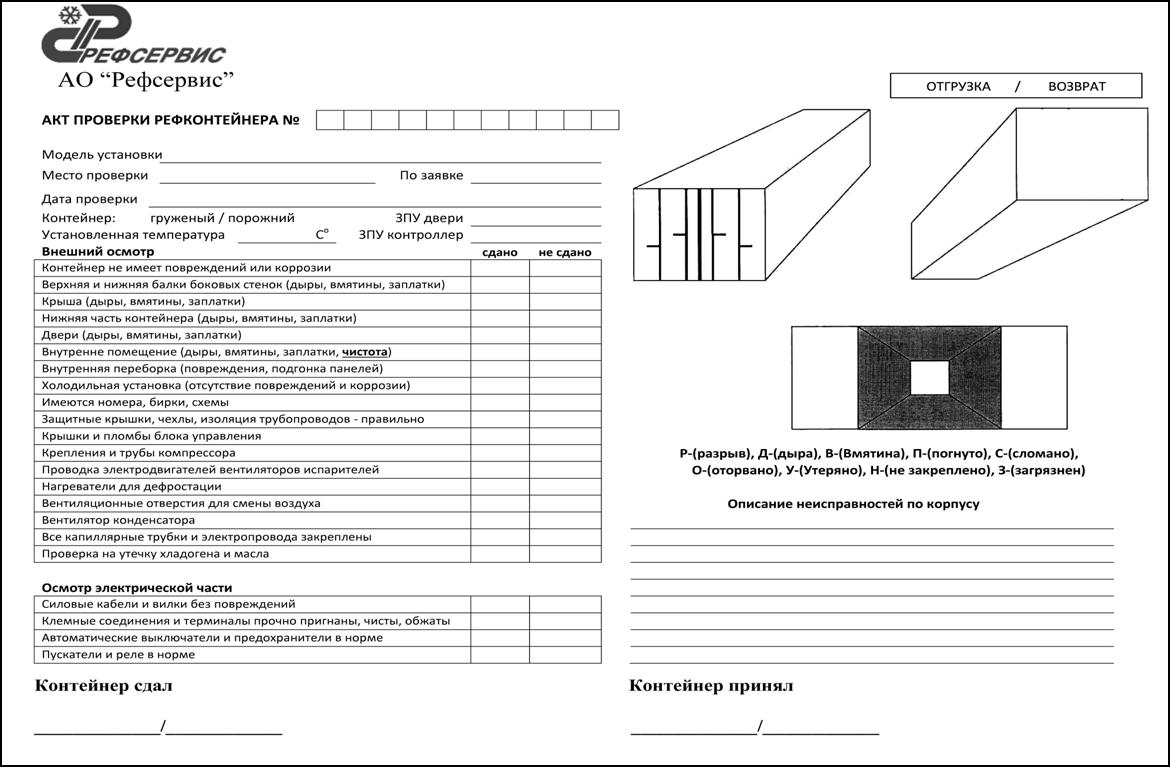 Форма согласованаПриложение № 5 к договору № РЮ-6/______/20____/РК от «___» _________ 201__ г.Акт выдачи груза(ФОРМА)__________________, в дальнейшем именуемое «Исполнитель», в лице _____________, действующего на основании ______________, и__________________, в дальнейшем именуемое «Грузополучатель», в лице _____________, действующего на основании ______________, в дальнейшем совместно именуемые «Стороны», составили настоящий акт выдачи груза (далее – Акт) к договору об оказании услуг от _______ № РЮ-6/____/______/РК (далее – Договор) о нижеследующем:1.	Стороны настоящим подтверждают факт выдачи Исполнителем груза Грузополучателю по Договору по заявке ____________ (наименование Заказчика) от ________ № _____ в соответствии со следующими показателями:-	Дата и время выдачи:________________________________________________-	Место выдачи: _____________________________________________________-	Наименование груза и номер контейнера: ________________________________-	Фактическое состояние груза (температура воздуха в контейнере): _________________________-	Состояние контейнера _______________________________________________-	Масса груза: _______________________________________________________-	Контрольный знак, тип ЗПУ, исправность ЗПУ ___________________________-	Товарно-сопроводительные документы (при наличии): ____________________-	Документы, предъявленные представителем Грузополучателя для приёмки груза: ______________________________________________________________________2.	Грузополучатель подтверждает, что груз выдан Исполнителем с исправными пломбами, в надлежащих месте и сроки. Грузополучатель не имеет претензий к Исполнителю.Форма согласованаПриложение № 6 к договору № РЮ-6/______/20____/РК от «___» _________ 201__ г.ЗАЯВКА на вывоз контейнера с грузом(ФОРМА)Грузополучатель: ______________________________________________________Реквизиты Грузополучателя: ________________________________________________Наименование груза и его характеристики: _____________________________________________Вес груза нетто: _________ кгМесто получения контейнера(-ов) – железнодорожная станция назначения: ________________________________________________________________________________Экспедитор (наименование, адрес местонахождения, контакты): _________________________________________________________________________________Контактное лицо: _____________________________________________________________________Дополнительные условия (№ контейнера; необходимость подключения Gen-Set в т. ч.):_______№ контейнера ______________ Тип контейнера (20’RH/40’RH) ___________________________Подключение Gen-Set (да/нет) на автотранспорте__________________________________________Дата и время предполагаемого начала выгрузки: ДД/ММ/ГГГГ ЧЧ:ММТочный адрес выгрузки, график работ, контактное лицо на месте выгрузки:
Адрес (город, улица, дом): _____________________________________________________________9.	График работ (в формате с ХХ часов до ХХ часов):_____________________________________10.	Контактное лицо на месте выгрузки (ФИО, контактный номер телефона): _________________________________________________________________________________11.	Плательщик (наименование, адрес места нахождения, контакты): _________________________12.	Место сдачи порожнего контейнера: _________________________________________________Я, __________________________, являясь представителем грузополучателя, предупреждён об ответственности за достоверность сведений, указанных в заявке.__________________________                                                   ________________________
(ФИО представителя грузополучателя)                                                     (Подпись)Заявка недействительна без схемы проезда
М.П.Форма согласованаМосква                                «___» _________ 201___ г.Исполнитель: АО «Рефсервис»Заказчик:ОГРН 1067746290435ОГРНИНН/КПП 7708590286/770801001ИНН/КППОКВЭД  49.20, ОКПО: 93490190ОКВЭД             , ОКПОЮридический адрес: 107078, г. Москва, Орликов пер., д. 5, стр. 2Юридический адрес:Почтовый адрес: 107078, г. Москва, Орликов пер., д. 5, стр. 2Почтовый адрестел. (499) 262-99-88, 
факс (499) 262-57-14тел. факсE-mail: secretary@refservice.ruE-mail:Банковские реквизиты длярасчета в российских рублях (RUR):Банковские реквизиты длярасчета в российских рублях (RUR):                               р/с 407 028 100 004 200 000 06р/с в Банк ВТБ (ПАО) г. Москвавк/с 301 018 107 000 000 001 87к/сБИК 044525187 БИКРеквизиты для общего взаимодействияРеквизиты для общего взаимодействиятел.: (499) 262-99-88тел.:e-mail: sales@refservice.ru, cont@refservice.ru e-mail:Реквизиты для претензийРеквизиты для претензийтел.: (499) 262-99-88тел.:e-mail: pretensia@refservice.rue-mail:Коммерческий директор_______________________ /С.Ю. Охремук/М.П._______________________ /_____________ /М.П._______________________ /_____________ /М.П.ПАО БАНК ВТБ г. Москва Банк получателяПАО БАНК ВТБ г. Москва Банк получателяБИК044525187ПАО БАНК ВТБ г. Москва Банк получателяПАО БАНК ВТБ г. Москва Банк получателяСч. №30101810700000000187ИНН 7708590286КПП 770801001Сч. №4070281000042000006АО «Рефсервис»ПолучательАО «Рефсервис»ПолучательСч. №4070281000042000006Назначение платежа (Уважаемые Заказчикы! Просьба в графе «Назначение платежа» указывать реквизиты договора) Оплата по счёту № ___ от __.__._____ за оказание услуг, НДС Назначение платежа (Уважаемые Заказчикы! Просьба в графе «Назначение платежа» указывать реквизиты договора) Оплата по счёту № ___ от __.__._____ за оказание услуг, НДС Назначение платежа (Уважаемые Заказчикы! Просьба в графе «Назначение платежа» указывать реквизиты договора) Оплата по счёту № ___ от __.__._____ за оказание услуг, НДС Назначение платежа (Уважаемые Заказчикы! Просьба в графе «Назначение платежа» указывать реквизиты договора) Оплата по счёту № ___ от __.__._____ за оказание услуг, НДС №Наименование услугЕдиница измеренияКоличествоЦена, руб.Сумма, руб.Итого:Итого:Итого:Итого:Итого:НДСНДСНДСНДСНДСВсего к оплате:Всего к оплате:Всего к оплате:Всего к оплате:Всего к оплате:Исполнитель_______________________ /С.Ю. Охремук/М.П.Заказчик_______________________ /_____________ /М.П.Наименование услуг/работСостав комплексной услуги (ДА/НЕТ)Состав комплексной услуги (ДА/НЕТ)Наименование услуг/работПРИ ОТПРАВЛЕНИИПРИ ПРИБЫТИИМорской фрахт1Автодоставка КРКУслуги терминалаСюрвейерские услуги2Подключение Gen Sеt при перевозке КРК автотранспортомДоп. хранение груж. КРК, сут.Железнодорожная перевозка (провозная плата и оплата дополнительных сборов за услуги перевозчика)ПрочееСтоимость комплексной услуги НДС 18%Итого, с учётом НДС 18%Исполнитель_______________________ /С.Ю. Охремук/М.П.Заказчик_______________________ /_____________ /М.П.Подпись Заказчика_______________        _______________________            подпись                                 расшифровка подписи«___» _________ 201___ г.м.п.Подпись Исполнителя__________        ___________________________            подпись                                 расшифровка подписи«___» _________ 201___ г.м.п.Исполнитель_______________________ /С.Ю. Охремук/М.П.Заказчик_______________________ /_____________ /М.П.№ КРКНаименование услугиРеквизиты заявки Реквизиты заявки Период оказания услугиПериод оказания услугиМесто оказания услуги*Место оказания услуги*Наименование грузаКод груза по ГНГ 2007/ЕТСНГМасса груза, кг.Ед. изм. услугиКол-во, ед. изм.Стоимость, руб. № КРКНаименование услугиДата№дата началадата окончанияначалаокончанияНаименование грузаКод груза по ГНГ 2007/ЕТСНГМасса груза, кг.Кол-во, ед. изм.Стоимость, руб. Итого без учета НДСИтого без учета НДСИтого без учета НДСИтого без учета НДСИтого без учета НДСИтого без учета НДСИтого без учета НДСИтого без учета НДСИтого без учета НДСИтого без учета НДСИтого без учета НДСИтого без учета НДСИтого без учета НДСКроме того НДС 18%Кроме того НДС 18%Кроме того НДС 18%Кроме того НДС 18%Кроме того НДС 18%Кроме того НДС 18%Кроме того НДС 18%Кроме того НДС 18%Кроме того НДС 18%Кроме того НДС 18%Кроме того НДС 18%Кроме того НДС 18%Кроме того НДС 18%Всего с учетом НДС 18%Всего с учетом НДС 18%Всего с учетом НДС 18%Всего с учетом НДС 18%Всего с учетом НДС 18%Всего с учетом НДС 18%Всего с учетом НДС 18%Всего с учетом НДС 18%Всего с учетом НДС 18%Всего с учетом НДС 18%Всего с учетом НДС 18%Всего с учетом НДС 18%Всего с учетом НДС 18%Подпись Заказчика_______________        _______________________            подпись                                 расшифровка подписи«___» _________ 201___ г.м.п.Подпись Исполнителя______________        ______________________            подпись                                 расшифровка подписи«___» _________ 201___ г.м.пИсполнитель_______________________ /С.Ю. Охремук/М.П.Заказчик_______________________ /_____________ /М.П.Исполнитель_______________________ /С.Ю. Охремук/М.П.Заказчик_______________________ /_____________ /М.П.Подпись ГрузополучателяДолжность:_____________        _____________________            подпись                                 расшифровка подписи«___» _________ 201___ г.м.п.Подпись ИсполнителяДолжность:____________        ______________________            подпись                                 расшифровка подписи«___» _________ 201___ г.м.п.Исполнитель_______________________ /С.Ю. Охремук/М.П.Заказчик_______________________ /_____________ /М.П.Исполнитель_______________________ /С.Ю. Охремук/М.П.Заказчик_______________________ /_____________ /М.П.